specialsstarterscalamari   14shallots, capers, garlic and light tomato saucemainsdouble pheasant   34french couscous and mushroom saucestartersseafood gumbo  12shrimp ceviche   16grapefruit, oranges, poblano peppers, cilantroand citrus vinaigrettestuffed quail   16white bean salad, sun-dried tomatoesand natural juswarm duck confit and serrano ham salad   13baby arugula and tangerine vinaigretteoysters rubio     14crispy oysters, sauteed spinach, sweet plantain fufuand wua kah tie saucebeef empanadas      14black bean salsa, daikon sprouts and romesco saucesalad of baby organic greens    8shaved parmesan cheese and fresh herb vinaigrettebaby spinach salad  9cabrales blue cheese, roasted pear, black mission figsand walnut vinaigrettearugula and watercress salad      12goat cheese, roasted butternut squash, pomegranate fruit,crispy pumpkin seeds and raspberry vinaigrette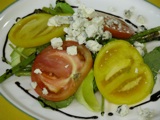 heirloom tomato salad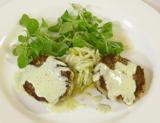 crab cakes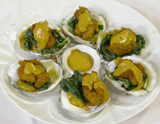 oysters rubio    CHACHAMA  GRILL$26 prix fixe1white bean soupserrano ham and olive oilsalad of baby organic greenscherry tomatoes and shallot vinaigretteangel hair pastacherry tomatoes, spinach, shallots, shiitake mushroomsand light tomato sauce2free range chickenrice, olive relish and rosemary justilapiaherb basmati rice and tomato-mixed olives concasseshrimp asparagus raviolisauteed spinach, shiitake mushrooms and beurre blanc3napoleonvanilla whip cream, fresh berries and grand marnier saucewarm chocolate cakevanilla ice cream and raspberry couliscoconut flancaramel saucedinner menuTwo prix fixe menu options$26 prix fixeThis menu is available all night from Sunday through Thursday only.$38 prix fixeThis menu is available every day and all night. It includes any starter, any main and any dessert (coffee, tea, espresso and cappuccino are not included and some surcharges may apply).updated Jan 9, 2012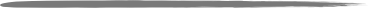 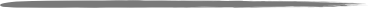 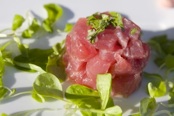 tuna ceviche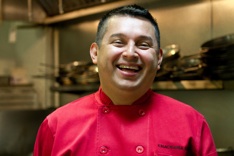 Chef Elmer Rubiodesserts      7napoleonvanilla whipped cream, fresh berries and grand marnier saucewarm chocolate cakevanilla ice cream and raspberry coulistiramisulady fingers, espresso, rum and mascarponepumpkin bread puddingpumpkin ice cream and creme anglaisecrème bruléepoached pearmixed berries compote and vaniila whipped creamcoconut flancaramel saucefruit platemango sorbet and raspberry coulisice creamsvanilla     chocolate     caramel    pumpkinsorbetsmango     lemon     pineapple     raspberrycoffee, decaffeinated coffee, tea, herbal tea, espresso or cappuccino